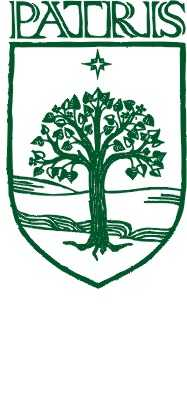 Con la mano en el pulso del tiempo y el oído en el corazón de DiosLISTA DE MATERIALES 2022
SALA LAPACHO TM1 CUADERNO TAPA DURA DE 48 HOJAS RAYADAS (16cm X 21cm) COLOR A ELECCIÓN DEL NIÑO/A.1 CUADERNO TAPA DURA DE 48 HOJAS RAYADAS COLOR AZUL A LUNARES1 RESMA DE HOJAS OFICIO2 AROS GRANDES1 BLOCK DE HOJAS COLOR N°3 (PREFERENTEMENTE MARCA ÉXITO, LUMA, CANSON O TRIUNFANTE)1 BLOCK DE HOJAS COLOR N°6 (PREFERENTEMENTE MARCA ÉXITO, LUMA, CANSON O TRIUNFANTE)2 CARTULINAS DE COLOR NEGRO5 CARTULINAS DE COLOR BLANCO1 TÉMPERA COLOR VIOLETA1 TÉMPERA COLOR BLANCA1 PLASTICOLA 500GRS 2 PLATICOLAS COLOR VIOLETA1 PLASTICOLA GLITTER COLOR VIOLETA2 VOLIGOMAS1 AFICHE COLOR A ELECCIÓN1 CARTÓN CORRUGADO VIOLETA1 PAPEL BARRILETE VIOLETA1 PAPEL CREPE VIOLETA1 PAPEL CELOFÁN VIOLETA1 GOMA EVA VIOLETA1 PAPEL DE CALCAR2 CARTONES MISIONEROS 1 CARTÓN CORRUGADO COLOR MADERA1 PLANCHA DE ACETATO3 PLANCHAS DE PLASTIFICADO EN FRÍO1 FIBRÓN NEGRO AL AGUA2 FIBRONES NEGRO INDELEBLE GRUESO1 FIBRÓN INDELEBLE FINO1 FIBRÓN BLANCO INDEDEBLE1 PINCEL PUNTA CHATA NÚMERO 161 PINCEL PUNTA CHATA NÚMERO 71 PAQUETE DE FIBRAS GRUESAS (PREFERENTEMENTE MARCA GIOTTO)1 PAQUETE DE FIBRAS FINAS (PREFERENTEMENTE MARCA GIOTTO)1 PAQUETE DE CRAYONES1 ESPUMA DE AFEITAR1 LIJA1 PEINE1 CEPILLO DE DIENTES EN DESUSODIARIOS Y REVISTASEL CUADERNILLO DE ‘POESÍAS Y CANCIONES’, EL DE CONCIENCIA FONOLÓGICA Y EL CUADERNILLO DE INGLÉS LOS MANDA A IMPRIMIR EL JARDÍN INDICÁNDOSELES EL VALOR EN EL TRANSCURSO DEL MES MARZO.› 1 BOLSA DE TELA RESISTENTE PARA LA CARPETA DE TRABAJOS DE 65CM DE ANCHO X 50CM DE ALTO, CON NOMBRE, ABERTURA SUPERIOR Y MANIJAS (PUEDE SER LA DEL AÑO ANTERIOR)CARTUCHERA› LÁPICES DE COLORES› 2 LÁPICES NEGROS› 1 GOMA BLANDA› 1 SACAPUNTAS› 1 REGLA DE PUNTAS REDONDEADASBOLSITA DE TELA DE 45CM x 35CM, CON NOMBRE EN LADO SUPERIOR QUE CONTENGA:› VASO DE PLÁSTICO SIN BOMBILLA NI TAPA› SERVILLETA DE TELA CON NOMBRE› PINTOR DE TELA SIN BOTÓN, CON ELÁSTICO EN CUELLO Y PUÑOS.› 2 REPELENTE EN AEROSOL.› 1 GORRO PARA DEJAR EN EL JARDÍNTODAS LAS PERTENENCIAS QUE INCLUYA LA CARTUCHERA Y LA BOLSITA DEBEN TENER NOMBRE